How a Volcano Is MadeTo explain how volcanoes are formed.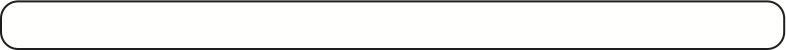 Label the erupting volcano with the correct names from the bottom of the page and write a small paragraph about each stage of a volcano’s life.1 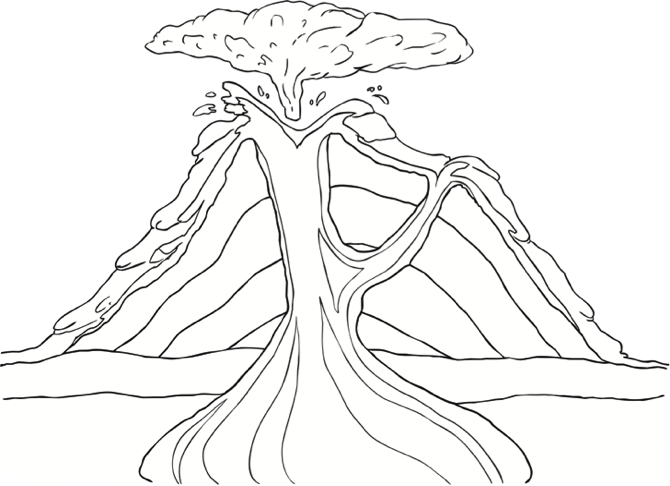 